Глава муниципального района «Могочинский район»ПОСТАНОВЛЕНИЕ01 февраля 2023 года								             № 01г. МогочаОб инициативе объединения всех поселений, входящих в состав муниципального района «Могочинский район» в муниципальный округВ соответствии с Положением «О порядке проведения публичных слушаний в муниципальном районе «Могочинский район» по вопросам преобразования муниципального района «Могочинский район», утверждённого решением Совета муниципального района «Могочинский район» от 31 января 2020 года № 340.1. Выдвигаю инициативу объединения всех поселений, входящих в состав муниципального района «Могочинский район».2. Назначаю проведение публичных слушаний по вопросу объединения всех поселений, входящих в состав муниципального района «Могочинский район» в муниципальный округ, согласно прилагаемому проекту решения, для чего постановляю:2.1.  Определить местом проведения публичных слушаний – актовый зал администрации муниципального района «Могочинский район», расположенный на втором этаже здания по адресу: г. Могоча, ул. Комсомольская, д. 13, время проведения: 09 февраля 2023 года в 17-00 ч.	2.2. Определить лицом, ответственным за проведение публичных слушаний Сорокотягина Анатолия Анатольевича, главу муниципального района «Могочинский район».	2.3. Установить, что предложения и рекомендации по обсуждаемому вопросу заинтересованными лицами вносятся главе муниципального района «Могочинский район» район» не позднее, чем за 3 календарных дня до даты проведения публичных слушаний почтовым отправлением по адресу: 673732, Забайкальский край, Могочинский район, г. Могоча, ул. Комсомольская, д. 13; по электронной почте: adminis_mogocha@mail.ru.	3. Настоящее постановление официально опубликовать в газете «Могочинский рабочий», обнародовать на специально оборудованном стенде, расположенном на первом этаже здания по адресу: Забайкальский край, г. Могоча, ул. Комсомольская, д. 13. Дополнительно настоящее постановление официально обнародовать на сайте администрации муниципального района «Могочинский район» в информационно-телекоммуникационной сети Интернет «https://mogocha.75.ru».4. Настоящее постановление вступает в силу после его официального опубликования.Глава муниципального района «Могочинский район»							 А.А. СорокотягинПриложение к постановлению главымуниципального района «Могочинский район» № 01 от 01 февраля 2023 года 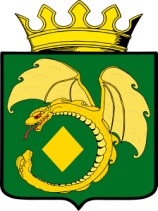 СОВЕТ МУНИЦИПАЛЬНОГО РАЙОНА «МОГОЧИНСКИЙ РАЙОН»РЕШЕНИЕ«___» ___________ 2023 года 							№___ г. МогочаВ соответствии с Федеральным законом от 6 октября 2003 года 
№ 131-ФЗ «Об общих принципах организации местного самоуправления в Российской Федерации», статьёй 49 Устава Забайкальского края, Уставом муниципального района «Могочинский район»», Совет муниципального района «Могочинский район», РЕШИЛ:Согласиться на объединение всех поселений, входящих в состав муниципального района «Могочинский район», в муниципальный округ.Обратиться к Губернатору Забайкальского края о внесении на рассмотрение Законодательного Собрания Забайкальского края проекта закона Забайкальского края об объединении всех поселений, входящих в состав муниципального района «Могочинский район», в муниципальный округ.3.Настоящее постановление официально опубликовать в газете «Могочинский рабочий», обнародовать на специально оборудованном стенде, расположенном на первом этаже здания по адресу: Забайкальский край, г. Могоча, ул. Комсомольская, д. 13. Дополнительно настоящее постановление официально опубликовать (обнародовать) на сайте администрации муниципального района «Могочинский район» в информационно-телекоммуникационной сети Интернет «http://могоча.75.ru.».4. Настоящее постановление вступает в силу после его официального обнародования.Об объединении поселений, входящих в состав муниципального района «Могочинский район», в муниципальный округПредседатель Совета	муниципального района«Могочинский район»____________ А.М. Уфимцев           Глава муниципального района          «Могочинский район»      _____________ А.А. Сорокотягин